Р А С П О Р Я Ж Е Н И Е 15   апреля   2016  года  № 4Об установлении летней нормы ГСМВ связи с наступлением весенне-летнего периода и в соответствии с нормами расхода топлива и смазочных материалов на автомобильном транспорте, рекомендованные Методическими рекомендациями Министерства транспорта  РФ, утвержденная распоряжением №АМ-23-р от 14.03.2008 года: 1. Установить весенне-летнюю норму расхода ГСМ  на служебный автомобиль  ВАЗ-21310, государственный регистрационный номер С252МА02 с 16 апреля 2016 года по 31 октября 2016 года в количестве 11,5 л на .2. Установить надбавку 10 % в связи с эксплуатацией автомобиля ВАЗ-21214  более 8 лет и общим пробегом более 150 тыс. км.  в количестве 1,15 л на .3. Установить по показанию спидометра расстояние от д. Султанбеково до  с. Аскино – 60 км.4. Контроль  исполнения  данного распоряжения оставляю за собой.Глава сельского поселения                                        И.В.СуфияновБАШҠОРТОСТАН РЕСПУБЛИКАҺЫАСҠЫН  РАЙОНЫМУНИЦИПАЛЬ РАЙОНЫНЫҢСОЛТАНБӘК АУЫЛ СОВЕТЫАУЫЛ  БИЛӘМӘҺЕ ХАКИМИӘТЕ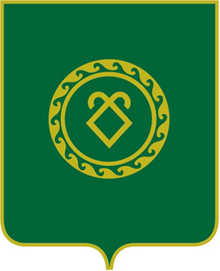 РЕСПУБЛИКА  БАШКОРТОСТАНАДМИНИСТРАЦИЯСЕЛЬСКОГО ПОСЕЛЕНИЯСУЛТАНБЕКОВСКИЙ СЕЛЬСОВЕТМУНИЦИПАЛЬНОГО РАЙОНААСКИНСКИЙ РАЙОН